DELÅRSRAPPORT Q3 2014Jojka Communications AB (publ)556666-6466(JOJK) 24 oktober 2014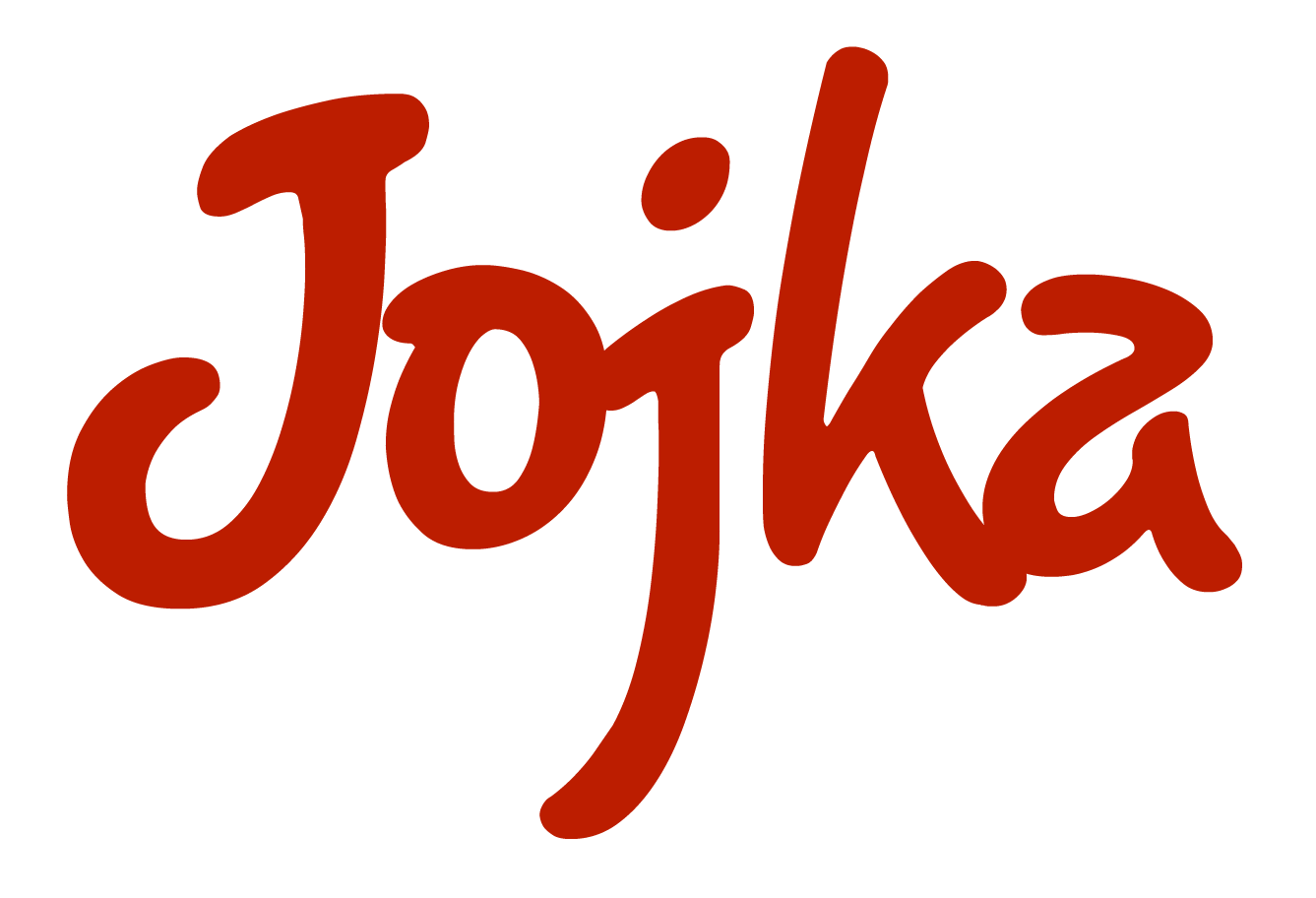 Styrelsen fÖR JOJKA COMMUNICATIONS ABSiffror i sammandragjanuari – september 2014Januari – september 2014 jämfört med motsvarande period 2013:Nettoomsättning: KSEK 3 409 (KSEK1 738)
Resultatet efter finansiella poster: KSEK - 1 329 (KSEK -964)
Resultatet per aktie*: SEK -0,21 (SEK -0,22)* Beräknat på 6 384 911 aktier (4 389 715 aktier)juli-september 2014Tredje kvartalet 2014 jämfört med motsvarande kvartal 2013:Nettoomsättning: KSEK 1 685 (KSEK 760)
Resultatet efter finansnetto: KSEK -243 (KSEK 160)
Resultatet per aktie*: SEK -0,04 (SEK 0,04)* Beräknat på 6 384 911 aktier(4 389 715 aktier)VD har ordetBäste aktieägare,  Efter en lång och vädermässigt fantastisk höst kan vi nu lägga ett starkt Q3 bakom oss. Under kvartalet har vi förutom ökad nykundsförsäljning starkt fokuserat på implementering av redan tecknade avtal. Detta har resulterat i att såväl utskickade SMS samt vår omsättning stigit markant jämfört med motsvarande period föregående år. Det ökade förtroendet för våra produkter är ett resultat av vårt fokus på att leverera en av marknadens smartaste SMS lösningar. Sammantaget är detta Jojkas hittills starkaste kvartal vad gäller såväl volymtillväxt som omsättningsökning. Tillväxten i utskickade SMS ökade med över 380 % jämfört med Q3 2013, omsättningen under motsvarande period ökade med över 200 %. Arbetet med att öka såväl nykundsförsäljning som volymtillväxt kommer att ges fortsatt prioritet under Q4. Vårt mål, att vara kassaflödes positiva innan årsskiftet, ligger fast. Taget den osäkerhet som nu generellt råder i marknaden finns risken att detta tar ytterligare ett kvartal att uppnå.Jag läste nyligen en rapport från IDG där det framgick att Sverige är marknadsledande inom mobila köp och att det nu är 37 % av befolkningen som handlat via mobilen eller iPaden under de sex senaste månaderna. Otroligt kul tycker vi på Jojka som har flera E-handlare som just skickar ut SMS erbjudanden och information som skapar köptillfällen. Prognosen är att de mobila köpen kommer att fortsätta öka kraftigt framöver och resultera i över 25 miljoner köp under året. Vi ser en stor marknadspotential för Jojka i detta segment.Jag gillar att återkomma med budskapet att 98 % av alla SMS som skickas läses och 97 % inom 3 minuter. Det som är mest glädjande är att våra kunder verka gilla budskapet och ser nyttan av våra produkter. Vi ska fortsätta förädla våra produkter så att ytterligare kundnytta kan ges, det finns inga genvägar för oss. Vi skall genom gediget arbete och goda relationer göra Jojka ännu bättre.Med vänliga hälsningar,Rutger LindquistVD, Jojka Communications AB (publ)Väsentliga händelser under periodenAntalet skickade SMS ökade under perioden med över 380 % jämfört med motsvarande period förra åretKvartalet är det starkaste i bolagets historia vad gäller antal utskickade SMSAvtal tecknat med Giving PeopleResultatet har belastats med en under kvartalet negativ valutakursutveckling EUR/SEK samt kostnader avseende flytt av serverhall (jmf.Q3 2013) i storleksordningen ca SEK 150 000Väsentliga händelser efter perioden utgångAvtal med både Mobilio och Tallink Silja Line är tecknadeFörhandlingar har inletts med våra underleverantörer i syfte att undvika valutaexponeringarÖvrig informationNyckeltalsdefinitionerNettoomsättning	Total omsättningSoliditet		Eget kapital Resultat per aktie	Resultat efter finansiella poster/antal aktierEget kapital per aktie	Eget kapital i relation till antalet aktier i slutet av periodenJojka har en framtida skattemässig tillgång om SEK 8,3 miljoner motsvarandeSEK 1,3 per aktie. Styrelsen har beslutat att löpande under kommande år aktiveradelar av det förlustavdrag om drygt SEK 32 miljoner som bolaget har upparbetat.  Av det totala underskottet är SEK 10,5 miljoner spärrade i fem år pga. en koncernbidragsspärr. Spärren gäller t o m tax 2014 och kan därför inte användas för kvittning mot överskott i verksamheten förrän tidigast tax 2015. Resterande belopp om SEK 21 miljoner kan användas mot överskott redan nu och representerar därmed en tillgång om SEK 5,5 miljoner.Aktien och aktieägareJojka Communications AB (publ) listades den 18 juli 2007 på AktieTorget, som är ett värdepappersbolag under Finansinspektionens tillsyn. Antalet utgivna aktier uppgår till 6 384 911. Samtliga aktier har lika rätt till bolagets vinst och tillgångar. Vid tredje kvartalets utgång hade Jojka Communications AB 783 aktieägare. Aktien handlades till lägst 1,90 SEK och högst 3,29 SEK. PersonalAntalet anställda uppgick vid periodens slut till 2 heltidstjänster.BolagsstrukturJojka Communications AB är ett publikt aktiebolag. RedovisningsprinciperDelårsrapporten har upprättats i enlighet med Årsredovisningslagen och Bokföringsnämndens allmänna råd. I det fall det saknas ett allmänt råd har i förekommande fall vägledning hämtats från Redovisningsrådets rekommendationer. I bokslutskommunikén har samma principer som i årsredovisningen för 2013 använts. Granskning av revisorDenna delårsrapport har inte granskats av Jojka Communications AB revisor.Kommande finansiella rapporter		Bokslutskommuniké 2014 	                     	2015-02-13För ytterligare informationVD Rutger Lindquist, tel. +46 709 96 66 66Ekonomisk redogörelse för periodenNyckeltal(KSEK)Jan-sep2014 Jan-sep2013Nettoomsättning3 4091 738Rörelseresultat (EBIT)-1 321-955Resultat efter finansiell poster-1 329-964Soliditet, %5775Antal aktier, st6 384 9114 389 715Resultat/aktie, SEK-0,21-0,22Eget kapital/aktie, SEK0,390,49Resultaträkning 
(KSEK)jan-sep 2014jan-sep 2013Nettoomsättning3 4091 738Övriga rörelseintäkter01983 4091 936Rörelsens kostnaderÖvriga externa kostnader-3 443-1 540Personalkostnader-1 046-1 130Avskrivningar-241-221Summa rörelsekostnader-4 730-2 891Rörelseresultat (EBIT)-1 321-955Finansnetto-8-9Resultat-1 329-964Balansräkning (KSEK)2014-09-302013-09-30TILLGÅNGARAnläggningstillgångar1825 Immateriella anläggningstillgångarBalanserade utgifter för utvecklingsarbeten97111839891 208Finansiella anläggningstillgångarAndra långfristiga fordringar----Summa anläggningstillgångar9891 208OmsättningstillgångarKortfristiga fordringarKundfordringar690664Övriga fordringar3033Förutbetalda kostnader och upplupna intäkter5961071 316804Kassa och bank1 9768191 976819Summa omsättningstillgångar3 3261 623Summa tillgångar4 2812 831Balansräkning (KSEK)2014-09-302013-09-30EGET KAPITAL OCH SKULDERBundet eget kapitalAktiekapital1 5961 097Reservfond551551Fritt eget kapitalFria reserver1 6431448Periodens resultat-1329-963Summa eget kapital2 4612 133Kortfristiga skulderLeverantörsskulder211211102Övriga skulder239239171Upplupna kostnader och förutbetalda intäkterUpplupna kostnader och förutbetalda intäkterUpplupna kostnader och förutbetalda intäkter1 3701 3704251 8201 820698Summa eget kapital och skulder4 2814 2812 831Ställda säkerheter500500500 AnsvarsförbindelserIngaIngaInga